ГОСТ 2.780-96УДК 627.006.354                                                                                                     Группа Т52МЕЖГОСУДАРСТВЕННЫЙ СТАНДАРТЕдиная система конструкторской документацииОБОЗНАЧЕНИЯ УСЛОВНЫЕ ГРАФИЧЕСКИЕ. КОНДИЦИОНЕРЫ РАБОЧЕЙ СРЕДЫ,ЕМКОСТИ ГИДРАВЛИЧЕСКИЕ И ПНЕВМАТИЧЕСКИЕUnified system for design documentation. Graphic designations.Fluid conditioners and capacitorsОКСТУ 0002 Дата введения 1998-01-01 Предисловие1 РАЗРАБОТАН Научно-исследовательским и проектно-конструкторским институтом промышленных гидроприводов и гидроавтоматики (НИИГидропривод), Всероссийским научно-исследовательским институтом стандартизации и сертификации в машиностроении (ВНИИНМАШ)ВНЕСЕН Госстандартом России2 ПРИНЯТ Межгосударственным Советом по стандартизации, метрологии и сертификации (протокол № 10 от 4 октября 1996 г.)За принятие проголосовали:3 Настоящий стандарт соответствует ИСО 1219-91 "Гидропривод, пневмопривод и устройства. Условные графические обозначения и схемы. Часть 1. Условные графические обозначения" в части кондиционеров рабочей среды и гидравлических и пневматических емкостей4 Постановлением Государственного комитета Российской Федерации по стандартизации, метрологии и сертификации от 7 апреля 1997 г. № 121 межгосударственный стандарт ГОСТ 2.780-96 введен в действие непосредственно в качестве государственного стандарта Российской Федерации с 1 января 1998 г.5 ВЗАМЕН ГОСТ 2.780-68 в части пп. 1, 2, 18-251 ОБЛАСТЬ ПРИМЕНЕНИЯНастоящий стандарт устанавливает условные графические обозначения кондиционеров рабочей жидкости и рабочего газа, гидравлических и пневматических емкостей в схемах и чертежах всех отраслей промышленности.2 НОРМАТИВНЫЕ ССЫЛКИВ настоящем стандарте использованы ссылки на следующие стандарты:ГОСТ 17752-81 Гидропривод объемный и пневмопривод. Термины и определенияГОСТ 20765-87 Системы смазочные. Термины и определенияГОСТ 26070-83 Фильтры и сепараторы для жидкостей. Термины и определения3 ОПРЕДЕЛЕНИЯВ настоящем стандарте применяют термины по ГОСТ 17752, ГОСТ 20765, ГОСТ 26070.4 ОСНОВНЫЕ ПОЛОЖЕНИЯ4.1 Обозначения отражают назначение (действие), способ работы устройств и наружные соединения.4.2 Обозначения не показывают фактическую конструкцию устройства.4.3 Размеры условных обозначений стандарт не устанавливает.4.4 Условные графические обозначения кондиционеров рабочей среды, гидравлических и пневматических емкостей приведены в таблице 1.Таблица 1Наименование государстваНаименование национального органа по стандартизацииАзербайджанская РеспубликаАзгосстандарт Республика АрменияАрмгосстандарт Республика БелоруссияБелстандарт Республика КазахстанГосстандарт Республики КазахстанКиргизская РеспубликаКиргизстандарт Республика МолдоваМолдовастандарт Российская ФедерацияГосстандарт России Республика ТаджикистанТаджикский государственный центр по стандартизации, метрологии и сертификацииТуркменистанТуркменглавгосинспекцияУкраинаГосстандарт УкраиныНаименованиеОбозначениеОбозначение1 Конденсатор рабочей среды:- общее обозначение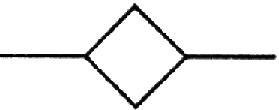 - фильтр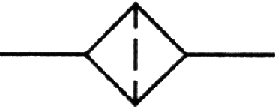 с магнитным сепаратором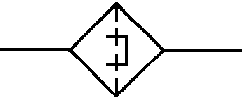 с индикатором загрязненности 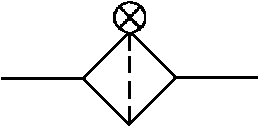 - влагоотделитель с ручным отводом конденсата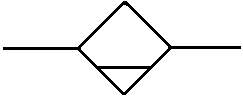 с автоматическим отводом конденсата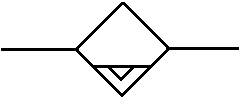 - фильтр-влагоотделитель с ручным отводом конденсата 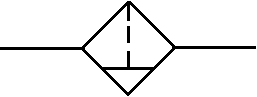 - воздухоосушитель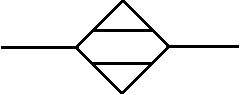 - маслораспылитель 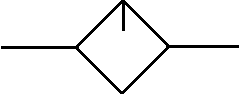 - блок подготовки рабочего газа 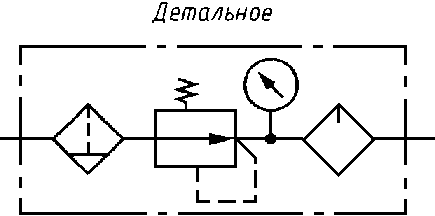 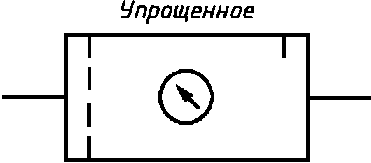 - увлажнитель 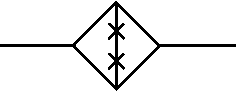 - подогреватель 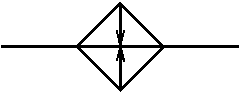 - охладитель без указания линий подвода и отвода охлаждающей среды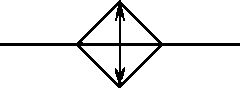 - охладитель с указанием линий подвода и отвода охлаждающей среды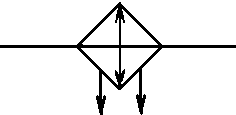 - охладитель и подогреватель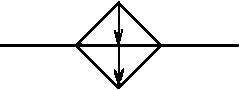 - конденсатоотводчик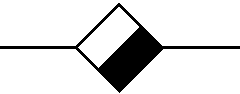 2 Гидробак и смазочный бак:под атмосферным давлением:- общее обозначение 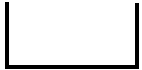 - со сливным трубопроводом выше уровня рабочей жидкости 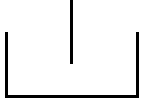 - со сливным трубопроводом ниже уровня рабочей жидкости 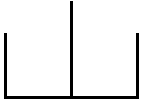 - со сливным трубопроводом ниже уровня рабочей жидкости с воздушным фильтром 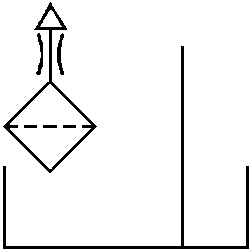 - с мешалкой 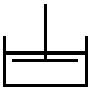 - с механическим поджимом смазочного материала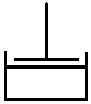 с давлением выше атмосферного:- общее обозначение 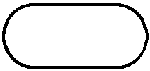 - со сливным трубопроводом выше уровня рабочей жидкости 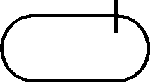 - со сливным трубопроводом ниже уровня рабочей жидкости 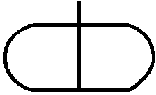 с давлением ниже атмосферного:- общее обозначение 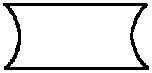 - со сливным трубопроводом выше уровня рабочей жидкости 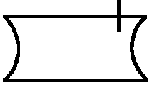 - со сливным трубопроводом ниже уровня рабочей жидкости 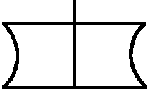 Примечание - При необходимости указания объема заправки бака, дм3 (л), следует применять приведенное обозначение (например, бак с объемом заправки 5 дм3).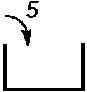 3 Аккумулятор гидравлический или пневматический (изображается только вертикально)- гидравлический (без указания принципа действия)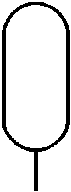 - грузовой гидравлический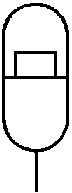 - пружинный гидравлический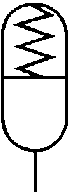 - пневмогидравлический 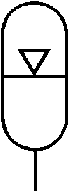 4 Вспомогательный газовый баллон (изображается только вертикально)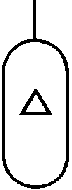 5 Ресивер 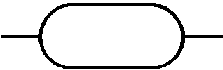 6 Пневмоглушитель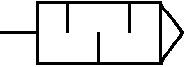 7 Заливная горловина, воронка, заправочный штуцер и т.п.8 Безнапорная емкостная масленка (например, регулируемая трехотводная масленка)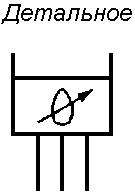 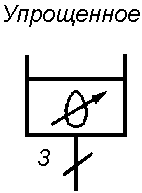 9 Напорная емкостная масленка:- пневматическая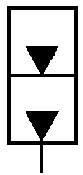 - колпачковая 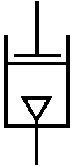 